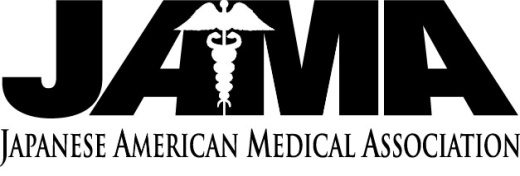 Dear Prospective Applicant:The Japanese American Medical Association (JAMA), a professional organization of physicians and surgeons in Los Angeles, is pleased to offer scholarships for medical students in their first, second, or third year of study.  The person(s), awarded the scholarship, receives up to $5000 to aid his/ her financial needs.  In addition, their names are inscribed onto our Scholarship Plaque that is displayed at our annual social events.  Please note that the due date for completed applications is the last Friday  in January. The criteria for the scholarship will be based on academic achievement, financial need, and the applicant’s interest in serving the Japanese American Community.If you would like to request an application, or if you have questions, please contact me at the e-mail address listed below.Sincerely,Gordon H. Sasaki, MD, FACS Chairman, JAMA Scholarship Selection Committeelmellinger@drsasaki.com 